LEAGUE OF WOMEN VOTERS OF NEW MEXICO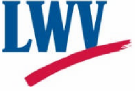    Legislative Priorities 2017EDUCATION – LWVNM Supports SB 35		Sen. Soules				Public Schools Funding Sufficiency SB 135		Sen. Muñoz 				Charter Schools in School DistrictSJR 3*		Sen. M. Padilla			Permanent Funds for Childhood Education HJR 1*		Reps. A. Maestas & J. Martinez	Permanent Funds for Childhood Education SB 35 addresses the need to increase the State Equalization Guarantee funding formula back to the 2007 level adjusted for inflation. SB 135 requires charter schools to be subject to the same rules as district schools in terms of federal land grant funding.  SJR3*/HJR1* call for using a small percentage of the Permanent Fund to improve early childhood education, preparing students for success in kindergarten and beyond. ETHICS & TRANSPARENCY – LWVNM SupportsHJR8*		Rep.Dines/Sen. Steinborn		Independent Ethics CommissionHB 93		Rep. Baldonado			Cabinet Secretaries Sources of CompensationSB 25/HB 141 	Sen. Rue, Rep. Ely			Web-Based Capital Outlay PublicationNM needs an independent ethics commission to investigate complaints fairly. We also deserve to know about potential conflicts of interest of all public officials, especially appointed cabinet secretaries. SB 25 would promote transparency by posting capital outlay requests proposed by the legislators and approved by the Governor be posted on a state website.VOTER RIGHTS & ELECTIONS –   LWVNM SupportsHJR4*		Reps. J. Martinez/Thomson	Automatic Voter Registration
If passed, would ask NM voters if they approve of registering eligible voters directly at Motor Vehicle Departments and other sources unless they opt out. This streamlined process improves accuracy and saves time & money. HB 174		Rep. Smith/Sen. Ivey-Soto		Local Election ActConsolidating school elections with other non-partisan elections will increase voter participation. HJR3* 		Rep. Ca. Trujillo/Sen. O’Neill	Independent Redistricting CommissionAn independent redistricting commission would go a long way toward removing partisanship from the redistricting process.FAIRNESS, FINANCE, & TAXES – LWVNM Supports
HB202		Rep. Trujillo			Tax of Business Without a Physical PresenceSB264		Sen. White	 		Taxation of Internet Sales  
Online purchases from companies that have a physical facility in New Mexico are assessed a gross receipts tax (GRT). These bills would assess the GRT on those without a physical presence.SB199		Senator J.A. Smith		Delay Certain Tax Changes
In the 2015 session legislation was passed that reduced a number of corporate taxes. These reductions were to be phased in. This bill would delay those reductions to help meet the budget deficit.*************************************************************************************  Joint Resolutions (HJR/SJR) are proposed Constitutional Amendments that go directly to voters on the 2018ballot if approved by the Legislature. The Governor does not sign Constitutional Amendment proposalsContact Information: Richard Mason (505) 239-3804	act@lwvnm.org  
Meredith Machen (505) 577-6337	president@lwvnm.org For more information, see www.lwvnm.org or contact leaders@lwvnm.org.